Reportadopted by the Technical Working Party for Fruit CropsDisclaimer:  this document does not represent UPOV policies or guidanceOpening of the session	The Technical Working Party for Fruit Crops (TWF) held its forty-eighth session in Kelowna, British Columbia, Canada, from September 18 to 22, 2017.  The list of participants is reproduced in Annex I to this report.	The session was opened and chaired by Mr. Jean Maison (European Union), on behalf of Mr. Katsumi Yamaguchi (Japan), Chairman of the TWF, on the morning of September 18, 2017.  Mr. Maison welcomed the participants and thanked Canada for hosting the TWF session. Mr. Yamaguchi chaired the session from the afternoon of September 18, 2017.	The TWF was welcomed by Mr. Anthony Parker, Commissioner, Plant Breeders' Rights Office, Canadian Food Inspection Agency (CFIA).	The TWF received a presentation by Mr. Anthony Parker and Mr. Marc de Wit, Examiner, Plant Breeders' Rights Office, CFIA, on the fruit sector in Canada and the Canadian PBR system. A copy of the presentation is provided in Annex II to this report.Adoption of the agenda	The TWF adopted the agenda as reproduced in document TWF/48/1 Rev.Short reports on developments in plant variety protection(a)	Reports on developments in plant variety protection from members and observers 	The TWF noted the information on developments in plant variety protection from members and observers provided in document TWF/48/3 Prov.  The TWF noted that reports submitted to the Office of the Union after September 11, 2017, would be included in the final version of document TWF/48/3.	The TWF noted the report and presentation prepared by an expert from the Netherlands on “Increasing participation of new members of the Union in the work of the TC and TWPs”, reproduced in document TWP/1/19.	The TWF agreed on the importance of increasing participation in TWPs to share knowledge among UPOV members and DUS examiners and to bring more and new expertise to the TWF. The TWF recommended the TC to consider investigating the following ideas:to raise awareness at a high level at the level of UPOV members on the work done at the technical level by the Technical Working Parties (TWPs);to organize in Geneva a Seminar on DUS, to explain and promote the importance of the coordination and collaboration among DUS experts;to review the content of the preparatory workshop before the TWPs to allow new comers to understand more quickly all the available UPOV guidance and materials;to set TWP agendas with relevant technical items to be discussed and addressed by the group, and add a general item “matters relevant in DUS examination for the fruit sector” to allow open discussion and exchange of views;	The TWF recognized the attendance of new and existing members at its forty-eighth session, and appreciated the interactive technical discussion during the session.(b)	Reports on developments within UPOV 	The TWF received a presentation from the Office of the Union on latest developments within UPOV, a copy of which is provided in document TWF/48/4. Organization of the UPOV sessions	The TWF considered document TWP/1/24.	The TWF noted that the Council had decided: to organize a single set of sessions of the bodies that meet in Geneva from 2018, in the period of October/November;that the Enlarged Editorial Committee (TC-EDC) would meet twice a year, once in the period March/April and once in conjunction with the TC sessions later in the year;that Test Guidelines that could not be prepared in time for adoption by the TC at its session could be adopted by correspondence on the basis of the recommendations by the TC-EDC;to adopt the following contingency measures for 2018:for Test Guidelines proposed for adoption in 2018, to use a procedure for adoption by correspondence as follows:Draft Test Guidelines would be prepared as agreed by the TWPs and circulated with the recommendations of the TC-EDC;In the absence of any objections the Test Guidelines would be adopted; In the case of objections, the objections would be referred to the relevant TWP for consideration at their 2018 session, and the Test Guidelines considered for adoption by the TC at its fifty-fourth session, in 2018;TC-EDC to meet on March 26 and 27, 2018, and in conjunction with the TC at its fifty-fourth session, in 2018, if necessary.for TGP documents, to invite the TC-EDC to consolidate comments made by the TWPs at their sessions in 2017 and, in the absence of consensus between the TWPs, formulate  proposals for further consideration by the TWPs at their sessions in 2018;  all other matters to be considered at the fifty-fourth session of the TC in 2018 in the normal way.	The TWF noted that the TC had agreed to propose that the meetings of the BMT be held on an annual basis.	The TWF noted that the TC had agreed to propose that consideration be given to organizing the sessions of the TWC and BMT back-to-back in the same location to facilitate exchange of information.	The TWF noted that the TC had agreed that the preparatory workshops in 2018 should be organized on the Monday/Tuesday of the TWPs sessions to encourage participation by all TWP participants. 	The TWF noted that from 2017, for certain documents, the TWPs would be invited to consider the same document on a particular topic, using a common document code.	The TWF noted that in some cases it would be difficult for the TC to consider the view of all TWPs, especially when sessions of the TWPS took place before and after the TC. It recommended to consider the possibility to consult TWPs by correspondence, for relevant matters.TGP documents	The TWF considered documents TWP/1/1 Rev., TWP/1/9, TWP/1/11, TWP/1/12, TWP/1/13, TWP/1/15, TWP/1/17 Rev., TWP/1/18, TWF/48/5 and TWF/48/6. 	The TWF noted the revisions to documents TGP/7, TGP/8 and TGP/14 agreed by the TC, as set out in document TWP/1/1 Rev., paragraphs 6 to 14 and Annexes I and II. 	The TWF noted the proposals for future revisions of TGP documents to be discussed by the TWPs at their sessions in 2017, which would be dealt with under separate documents.	The TWF noted the program for the development of TGP documents, as set out in document TWP/1/1 Rev., Annex III. TGP/5:  Section 1: Model Administrative Agreement for International Cooperation in the Testing of Varieties Confidentiality of molecular information 	The TWF considered document TWP/1/9.	The TWF considered the proposed guidance on confidentiality of molecular information for inclusion in document TGP/5, Section 1, as set out in document TWP/1/9, paragraph 4 (reproduced below).“4.	It is proposed that Articles 4 and 6 of document TGP/5, Section 1 be revised to read as follows (proposed insertion of text indicated by highlighting and underlining):‘Article 4‘(1)	The Authorities shall take all necessary steps to safeguard the rights of the applicant.‘(2)	Except with the specific authorization of the Receiving Authority and the applicant, the Executing Authority shall refrain from passing on to a third person any material or molecular information of the varieties for which testing has been requested.[…] ‘Article 6	‘Practical details arising out of this Agreement –regarding in particular the provisions relating to the considerations, application forms, technical questionnaires and requirements as to propagating material, testing methods, exchange of reference samples, exchange of molecular information, maintenance of reference collections and the presentation of the results– shall be specified in this Agreement or settled between the Authorities by correspondence.’”	The TWF agreed with the TWA, TWV and the TWO that clarification was needed to make sure that the term “material” includes “DNA material” and agreed to propose that Article 4(2) should read as follows:“(2)	Except with the specific authorization of the Receiving Authority and the applicant, the Executing Authority shall refrain from passing on to a third person any material, including DNA, or molecular information of the varieties for which testing has been requested.”	The TWF noted that certain information provided by the applicant might not be available due to trade secret agreement signed between the authority in charge of DUS and the applicant.  In contrast, national legislation regarding official information may require passing other information to a third person.TGP/7:  Development of Test Guidelines Duration of DUS tests 	The TWF considered document TWP/1/11. 	The TWF considered the proposed revision of document TGP/7 to clarify the duration of DUS testing, as set out in document TWP/1/11, paragraph 11:“11.	The following proposal has been developed on the basis of the comments of the TC:“ASW 2(a):‘3.	Method of Examination‘3.1	Number of Growing Cycles‘The minimum duration of tests should [normally]/[typically] be a single growing cycle. ‘However, the testing of a variety may be terminated earlier if a negative conclusion on distinctness, uniformity or stability has already been reached.’‘Alternatively, the testing of a variety may be continued if a conclusion on distinctness, uniformity or stability has not been reached after the [normal]/[typical] duration of tests.“ASW 2(b):‘3.	Method of Examination‘3.1	Number of Growing Cycles‘The minimum duration of tests should [normally]/[typically] be two independent growing cycles. ‘However, the testing of a variety may be terminated earlier if a negative conclusion on distinctness, uniformity or stability has already been reached.’‘Alternatively, the testing of a variety may be continued if a conclusion on distinctness, uniformity or stability has not been reached after the [normal]/[typical] duration of tests.’ ”	The TWF agreed with the TWA, TWV and the TWO that the term “normally” was preferred and should be used throughout the guidance in ASW 2. 	The TWF agreed with the TWV that the reference to a negative conclusion should be deleted as it remained exceptional cases, and that in most of the cases the testing of a variety may be terminated with a positive conclusion on DUS. In that respect the TWF noted that the TWA, TWV and the TWO agreed that the current standard wording in Test Guidelines allowed the examination of a candidate variety to be terminated earlier in case the differences observed between varieties were so clear that more than one growing cycle was not necessary.  	The TWF noted that the TWA and the TWV had agreed that it should be possible to terminate earlier the examination of a candidate variety (e.g. during the establishment period of the trial) and agreed to propose that particular situations should be addressed in a Guidance Note in document TGP/7 instead of amending the standard wording, clarifying that it is the decision of the Authorities to decide whether or not to terminate the examination earlier.	The TWF agreed with the TWO that it should also be possible to terminate the examination of a candidate variety before the normal duration for reasons other than having achieved a conclusion on DUS examination, such as when there were problems with the plant material submitted.	The TWF noted the concern expressed by the TWO that the term “growing cycle” was not precise for explaining the duration of DUS examination as it referred primarily to the life cycle of a crop.  The TWF noted the proposal of the TWO to consider the possibility of replacing the term “growing cycle” by “testing cycle” in ASW 2(a) and (b) to clarify that the duration of DUS examination was related to the period of testing of a variety, regardless of the number of life cycles the crop would have completed during DUS examination.  The TWF agreed that in the case of fruit the growing cycle did not necessarily correspond to the life cycle of the crop and acknowledged that there was a difference between the establishment period and the evaluation period.	The TWF noted the different views expressed from the TWA, TWV and TWO and agreed to suggest to the TC to keep ASW2 as it is, but to propose to amend the GN 8 as follows (proposed insertion of text indicated by highlighting and underlining):GN 8 (TG Template: Chapter 3.1.2) – Explanation of the growing cycleChapter 3.1 makes reference to the number of growing cycles. In some cases it may be necessary to clarify what is meant by a growing cycle. Additional standard wording has been developed for some situations (see ASW 3).‘The testing of a variety may be concluded earlier or later at the moment when the competent authority can determine with certainty the outcome of the test.’Characteristics which only apply to certain varieties	The TWF considered document TWP/1/12.	The TWF agreed with the TWA, TWV and the TWO on the possibility to exclude varieties from observation on the basis of a preceding pseudo-qualitative or quantitative characteristic under particular circumstances, such as the impossibility to describe an organ that was not present in a variety or when variation existed only within a particular group of a crop.	The TWF agreed with the TWV and the TWO that the approach of excluding varieties from observation on the basis of preceding PQ or QN characteristics should be used carefully and based on experience and discussions during the drafting of Test Guidelines, in order to be fully aware on the consequences.TGP/8:  Trial Design and Techniques Used in the Examination of Distinctness, Uniformity and StabilityThe Combined-Over-Years Uniformity Criterion (COYU) 	The TWF noted the report on developments concerning the improved method of calculation of the Combined-Over-Years Uniformity Criterion (COYU), as set out in document TWP/1/13.  The TWF noted that the expert from the United Kingdom would report on the progress of development of probability levels for the improved method of calculation of COYU to the TWC, at its thirty-fifth session.	The TWF agreed to suggest to the TC to conduct a survey among members of the Union to assess the number of authorities using the COYU method for each crop sector, in order to assess how best to present information in relation to COYU to the TWPs, especially when not relevant for the crop sector. Data Processing for the Assessment of Distinctness and for Producing Variety Descriptions	The TWF considered document TWP/1/15.	The TWF considered the updated version of the “Comparison of methods used for producing variety descriptions: Results of the practical exercise” provided by experts from France, as set out in document TWP/1/15, Annex II.	The TWF noted that the TC had agreed to invite the experts from France to check the highlighted values in the table in document TWP/1/15, Annex II “Comparison of methods used for producing variety descriptions: results of the practical exercise”, paragraph 6, for possible data inconsistency.  The TWF noted that the expert from France planned to provide further information to the TWC, at its thirty-fifth session.	The TWF noted that the TC had agreed to invite participants in the practical exercise to provide a short description of their methods to transform measurements into notes and provide examples when these methods might be used, such as for particular characteristics, types of propagation or different situations, on the basis of the short descriptions provided by France and the United Kingdom, as set out in document TWP/1/15, Annexes III to V.TGP/10:	Examining UniformityAssessing Uniformity by Off-Types on the Basis of More than One Growing Cycle or on the Basis of Sub-Samples 	The TWF considered document TWP/1/17 Rev., and document TWF/48/5.	The TWF considered the draft guidance presented in Annexes I and II of document TWP/1/17 Rev. as amended by the TWPs, at their sessions in 2016, for inclusion in a future revision of document TGP/10.	The TWF considered information provided by members of the Union on the criteria for selecting the most suitable approach for the assessment of off-types on different types of crops.	The TWF agreed to propose that the new sentence introduced in the draft guidance, Annex I, should be amended to read as follows:“It is important to identify whether differences in number of off-types between growing cycles were not due to biological environmental reasons or sampling variation.” 	The TWF agreed to propose to modify the sentence for Approach 1 as follows:“Furthermore, on the basis of a clear lack of uniformity, a if a variety clearly exceeds in the first growing cycle the allowed number of off-types in two growing cycles, the variety may be rejected after a single growing cycle.	The TWF noted that a proposal for revision of guidance in document TGP/8/2: Part II: Section 8: “The method of uniformity assessment on the basis of off-types”, would be considered in document TWP/1/1 Rev. “TGP Documents”.TGP/14:	Glossary of Terms Used in UPOV DocumentsIllustrations for shape and ratio characteristics 	The TWF considered document TWP/1/18.	The TWF agreed that no additional examples were available at this time for improving the guidance on providing illustrations for shape and ratio characteristics in document TGP/14. 	The TWF agreed with the TWO that guidance on providing illustrations for shape and ratio characteristics in document TGP/14 should be amended to clarify that the base of a structure was at the point of attachment. The TWF further agreed that the example 6 of Shape-Related Characteristics in document TGP/14: “Variation between range of shapes indicated by the illustrations”, reproduced in document TWP/1/18, may be put upside-down in order to make clear that the base on shape illustration should preferably be represented the same way, and as follows: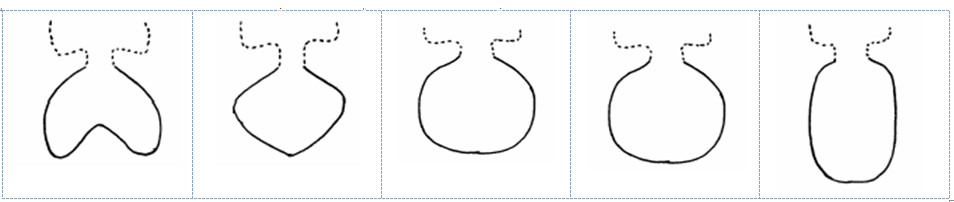 	The TWF noted the existing guidance in document TGP/14 on “2. Developing Shape-Related Characteristics”, as reproduced below: “2.1.3 Notwithstanding the difficulty in using a difference in Notes to establish distinctness for a pseudo-qualitative characteristic (see Section 1), it may be appropriate to develop a single pseudo-qualitative characteristic for shape. In such cases, it is important that the difference between the states of expression is indicated in an illustration. The illustration should, as far as possible, place the states with the least difference closest together, regardless of their notes, e.g. the illustrations for notes 1 and 5 might be positioned side-by-side and notes 2 and 4 might be further apart. Where the overall shape is presented as a single pseudo-qualitative characteristic, the order of states should be: primary order, broadest part below middle to broadest part above middle; secondary order, narrow to broad (low to high ratio length/width) (see Section 2.2, Example 5, Alternative 2).”	It further agreed that clarification might be needed on the reasons to produce a grid when illustrating shape. The TWF invited the experts of New Zealand and Germany to check whether to develop a wording to explain when it is appropriate to use a grid in Test Guidelines, and to circulate a proposal by correspondence by end of December 2017 to the TWF for its approval. The proposal will be then presented to the TC-EDC at its session in March 2018, for consideration by the TC at its session in October 2018.Guidance for drafters of Test Guidelines 	The TWF considered document TWP/1/8.	The TWF noted the items resolved in Version 1.0 of the web-based TG template, as set out in document TWP/1/8, paragraph 18.	The TWF noted that a general revision of the software code was underway to eliminate remaining reported malfunctioning issues and to stabilize the system.	The TWF noted the issues to be considered for inclusion in Version 2 of the web-based TG Template, as set out in document TWP/1/8, paragraph 21.	The TWF noted the issues on the web-based TG template agreed by the TC, at its fifty-third session, as set out in document TWP/1/8, paragraphs 25 to 27 (reproduced below).“25.	The TC agreed that UPOV codes and botanical names in draft Test Guidelines should, in general, be displayed in alphabetical order. However, the TC agreed that the web-based TG Template should allow the Leading Expert to change the order, if appropriate.“Order of methods of observation“26.	The TC agreed that the methods of observation of a characteristic should continue to be presented in alphabetical order, thereby avoiding any indication of order of preference.“Subsequent explanations covering several characteristics“27.	The TC agreed that characteristics with the same explanation could be displayed in Chapter 8.2 “Explanations for individual characteristics” with subsequent explanations being cross-referenced to the first characteristic displaying the appropriate information, as follows (see document TC/53/31 “Report”, paragraphs 107 to 110): e.g.:	Ad. 10 “[explanation text/illustration]”Ad. 11 “See Ad. 10”[…]Ad. 50 “See Ad. 10”.	The TWF agreed with the TWO that explanations covering all characteristics should be able to be displayed before Chapter 8.1 “Explanations covering several characteristics” without a note in the Table of Chars, as set out in document TWP/1/8, paragraphs 28 and 29.	The TWF noted that the following issues were currently addressed on the web-based TG template for inclusion during the second semester of 2017:“Issues currently being addressed “30.	Solutions for the following issues are currently being developed for inclusion on the web-based TG template during the second semester of 2017:to specify information for more than one method of propagation in Chapter 3.4 “Test Design”;addition of new SW paragraph at Chapter 4.2 “Uniformity” to specify type of propagation considered in the Test Guidelines;example variety master list: addition of a pop up window with related characteristics before confirming the deletion of a variety from the master list of example varieties;improved functionality to move characteristics up and down in the table of characteristics (drag and drop);addition of characteristics not contained in the table of characteristics at the end of the Technical Questionnaire (TQ);separation of color characteristics in TQ to be indicated as RHS Colour Chart reference or color group;addition of a possibility to edit the scope of the Test Guidelines on the cover page (e.g. for excluding species and UPOV Codes).”	The TWF noted that training on the use of the web-based TG template would be offered to the TWPs at their sessions in 2017, during the preparatory workshops of the sessions and during discussions on agenda item “guidance for drafters of Test Guidelines”.  	The TWF noted that feedback and questions could be provided directly to the Office of the Union via the web-based TG template using “Feedback” button on the dashboard.	The TWF appreciated the improvement of Version 1 and highlighted the importance of the development of Version 2 of the web-based TG Template for the creation of national Test Guidelines.  The TWF agreed that members of the Union should be involved in the development of Version 2 to assure that individual authorities’ needs be taken into account, as far as possible.Procedure for partial revision of UPOV Test Guidelines	The TWF considered document TWP/1/20.	The TWF noted the procedures for notification of new characteristics or states expression in document TGP/5, Section 10: “Notification of additional characteristics and states of expression”.	The TWF noted that the TC had encouraged authorities to notify the use of new characteristics or states expression using the procedure established in document TGP/5, Section 10. 	The TWF noted the clarification given by the TC and the flexibility to use additional characteristics at the national or regional level before considering a revision of Test Guidelines. 	The TWF agreed that the current procedure for partial revisions:  announcement of a partial revision at a TWP session until the adoption by the TC and publication on the UPOV website, particularly in the case of minor changes, might be shortened (see document “TGP/7/4 – Section 2: Procedure for the Introduction and Revision of UPOV Test Guidelines”). The TWF agreed to suggest to the TC the following proposals in order to simplify and shorten the procedure for partial revisions of Test Guidelines:to accept any new proposal for partial revision of TGs by correspondence during the course of the year between two TWP sessions, with a deadline of 2 months before the session in order to prepare the document and circulate to the experts;to approve the addition of partial revision of Test guidelines by correspondence, giving 4 weeks for any objections;as the interested experts will not have been listed during the adoption of the report under agenda item “Proposals for partial revision of Test Guidelines”, it is proposed to send the document for comments to all relevant TWP experts;to restrict this rule only to partial revisions.Variety denominations	The TWF considered document TWP/1/6.	The TWF noted the developments concerning a possible revision of document UPOV/INF/12 “Explanatory Notes on Variety Denominations under the UPOV Convention”, as set out in document TWP/1/6, paragraphs 5 to 12.	The TWF noted the developments concerning a UPOV similarity search tool for variety denomination purposes, as set out in document TWP/1/6, paragraphs 13 to 20.	The TWF noted the developments concerning the possible expansion of the content of the PLUTO Database, as set out in document TWP/1/6, paragraphs 21 to 26.	The TWF noted the developments concerning non-acceptable terms, as set out in document TWP/1/6, paragraphs 27 to 32. 	The TWF noted the agenda of the fourth meeting of the Working Group on Variety Denominations (WG-DEN), as set out in document TWP/1/6, and noted that the meeting would be held in Geneva, on October 27, 2017.  Development of calculated thresholds for excluding varieties of common knowledge from the second growing cycle when COYD is used 	The TWF considered document TWP/1/22.	The TWF noted that further developments on calculated thresholds for excluding varieties of common knowledge from the second growing cycle when COYD was used would be reported to the TWC at its thirty-fifth session, to be held in 2017.Statistical methods for visually observed characteristics 	The TWF considered document TWP/1/23.	The TWF noted that an expert from France would make a report to the TWC, at its thirty-fifth session, on the study to develop software to implement the method developed by experts from Denmark and Poland.  	The TWF noted that the TC, at its fifty-third session, had agreed that the appropriate naming and drafting of guidance on the method developed by experts from Denmark and Poland should be considered once further experience had been acquired and software had been made available to facilitate its use in DUS examination.	The TWF noted that China had made a presentation at the thirty-fourth session of the TWC to describe the statistical methods used in the DUSTC software package for the analysis of distinctness and uniformity.Number of growing cycles in DUS examination	The TWF considered documents TWP/1/21 and TWF/48/7.	The TWF noted the presentations made to the TWPs at their sessions in 2016, simulating the impact of using different numbers of growing cycles on DUS decisions using actual data, as set out in the Annexes to document TWP/1/21. 	The TWF noted that the TC had agreed that the number of growing cycles for DUS examination should be the minimum necessary for a robust DUS decision and the establishment of a reliable variety description.	The TWF noted that the TC had agreed that it was not appropriate to generalize that ornamental varieties should be examined in a single growing trial while other types of crops should be examined in two growing cycles.  It noted further that the TC had agreed that the typical number of growing cycles should be established on a crop-by-crop basis.  However the TWF agreed to clarify to the TC that, in some cases in the fruit sector, the normal number of growing cycles needed to be established on variety-type by variety-type basis (for example rootstock varieties, male-female varieties). Calibration book for harmonized variety description in apple	The TWF considered document TWF/48/8.	The TWF received a presentation on the “UPOV study on the discriminating power of characteristics in the apple guideline” by an expert form the European Union.  A copy of the presentation is provided in Annex I to document TWF/48/8 Rev.	The TWF received a presentation on “Harmonised Variety Descriptions for Apple - Discriminating Characters as a Factor” by an expert from New Zealand, as reproduced in document TWF/48/8 Ad..	The TWF agreed that the initial idea of a calibration book for apple should not be pursued further, but that the Test Guidelines for apple fruit varieties (document TG/14/9), should be revised and that each characteristic should be reviewed according to the following criteria:reproducibility/ repeatability of the characteristic;discriminating power of the characteristic;breeders’ view on the importance of the characteristic.Image analysis	The TWF considered document TWP/1/10 and noted the invitation of China for experts to join its project for the improvement of software for image analysis and the plans of the TWC to discuss image analysis during its thirty-fifth session.Management of variety collections	The TWF considered document TWP/1/14 and noted the developments reported to the TWC, at its thirty-fourth session in 2016, and the TC, at its fifty-third session in 2017, on management of variety collections.	The TWF noted the increasing use of molecular markers in the management of variety collections, especially to identify the most similar varieties, and the possible impact this could have on the information provided in the TQ in the future. It further agreed on the need to build a joint database for the management of variety collections. The TWF noted the project currently developed on french bean in the Netherlands and on tomato and rose by France, China and the Netherlands and invited experts to report on the development of those projects at its next session.	The TWF noted that the World Intellectual Property Organization (WIPO) had developed an international standard for DNA databasing and agreed that it would be useful to have a presentation on that topic, by the Office of the Union, at its next session.Software for statistical analysis	The TWF considered document TWP/1/16 and noted the developments concerning software for statistical analysis in DUS examination, as set out in document TWP/1/16, paragraphs 3 to 7.Minimum distance between varieties	The TWF considered document TWF/48/11 and received a presentation on a “Case study on minimum distances between vegetatively reproduced ornamental and fruit varieties” by an expert from the European Union, a copy of which is provided in the Annex to document TWF/48/11 Rev., and a presentation from the representative of the International Community of Breeders of Asexually Reproduced Ornamental and Fruit Plants (CIOPORA), reproduced in document TWF/48/11 Ad..	The TWF noted that the results of the case study provided in document TWF/48/11 were also presented at the TWO at its fiftieth session and reproduced in document TWO/50/8. 	The TWF noted with the TWO that one of the outcomes of the case study was a request for clarification on whether characteristics used for uniformity and stability could differ from those used for distinctness.	The TWF noted that breeders in the fruit sector were defining the importance of a characteristic by the commercial value the characteristic could express. It further noted that some breeders (e.g. flower and fruit) are looking for larger differences between varieties (e.g. broad distance) when in other crops (e.g. agricultural or vegetables) breeders are looking for smaller differences (i.e. small distance). The TWF recalled that the General Introduction stated that characteristics used for DUS examination should exhibit sufficient variation between varieties to be able to establish distinctness.  The TWF agreed that such an approach may have an implication on the use of the General Introduction.	The TWF agreed with the TWO that breeders’ organizations should ensure stronger involvement of breeders in discussions for drafting and revising Test Guidelines and noted that the results of the case study would be reported to the TC, at its fifty-fourth session.	The TWF agreed that the Test Guidelines for apple fruit varieties (document TG/14/9) will be proposed for a future revision, and that special attention will be taken when choosing relevant characteristics for DUS examination, taking into consideration breeder’s view on the importance of the characteristic.	The TWF agreed not to pursue further this discussion and therefore to delete this item from the draft agenda for its next session.DUS examination of mutant varieties of apple	The TWF considered document TWF/48/9, and received a presentation on a “DUS examination of mutant varieties of apple” by an expert from the European Union, a copy of which is provided in document TWF/48/9 Ad..	The TWF agreed that in the case of DUS examination of mutant varieties of apple the exchange of information among DUS offices was important in order to ensure that the authorities were aware of all potentially existing similar varieties. It further agreed that the information provided in TQ Section 6 was not always sufficiently informative and, therefore, good coordination among offices was required.	The TWF agreed that the expert from the European Union should coordinate a project to exchange information among authorities involved in DUS testing for apple to share information on the following principle:by electronic means;twice a year, probably in January and July when trials are planned in the northern and southern hemisphere respectively;including information on Gala and Fuji types or other mutant types at a later stage;including information on the most similar varieties grown by the authorities in the DUS trials.	The TWF further agreed that it would be useful to approach the breeders to check availability of plant material from all varieties listed as mutants in each territory.	The TWF invited the expert from the European Union to report on the work done at its next session.Impact of revisions of states of expression of existing characteristics in the revision of Test Guidelines	The TWF considered document TWF/48/10 and noted that no presentations had been received by the Office and therefore agreed to postpone discussions on this agenda item to its forty-ninth session to be held in 2018.Matters to be resolved concerning Test Guidelines adopted by the Technical CommitteeCorrections	The TWF noted the corrections to be made to the Test Guidelines for Almond (document TG/56/4) regarding the spelling of the example variety “Uhm L Fahem” to be amended to read “Umm al-Fahm” and the numbering of Section 5 of the Technical Questionnaire.	The TWF agreed that a correction be made to the coverage of the Test Guidelines for Blackberry (document TG/73/7) and agreed that the current botanical name Rubus subg. Eubatus sect. Moriferi & Ursini be corrected to read “Rubus subg. Rubus”.Matters to be resolved concerning Test Guidelines adopted by the Technical Committee in 2017	The TC adopted the Test Guidelines for Chestnut, Walnut and Papaya on the basis of the following issues being approved by correspondence by the TWF (see Circular E-17/144) (see document TC/53/31 “Report”, Annex II):Chestnut (Castanea sativa Mill.; Castanea crenata Sieold & Zucc.; Castanea mollissima Blume)(see documents TG/124/4(PROJ.4) and TC/53/31)Walnut (Juglans regia L.)(see documents TG/125/7(PROJ.5) and TC/53/31)Papaya (Carica papaya L.)(see documents TG/264/2(PROJ.9) and TC/53/31)	The TWF noted that the following comments and objections have been received by the Office in reply to Circular E-17/144:Chestnut (Castanea sativa Mill.; Castanea crenata Sieold & Zucc.; Castanea mollissima Blume)	-	Characteristic 3 “Current season's shoot: thickness” to be indicated as MG/MS	The TWF noted that this sentence should read “Characteristic 3 “Current season's shoot: thickness” to be indicated as MS/VG”, according to document TC/53/31 “Report”, Annex II.	-	TQ 4.2 to be completed 	The TWF noted that this item was wrongly presented in Circular E-17/144 and should read as follows according to document TC/53/31 “Report”, Annex II.	4.2	Method of propagating the variety4.2.1	Vegetative propagation(a)	cuttings		[   ](b)	grafting			[   ]	(c)	 other (state method)		[   ]4.2.2	Other (please provide details)	[   ]Walnut (Juglans regia L.)	-	Chapter 4.2 “Uniformity”	The TWF noted that an objection was received with regard to the new Standard Wording paragraph to be added to Chapter 4.2. The TWF agreed that this paragraph should read “These Test Guidelines have been developed for the examination of vegetatively propagated varieties.  For varieties with other types of propagation the recommendations in the General Introduction and document TGP/13 “Guidance for new types and species”, Section 4.5 “Testing Uniformity” should be followed.”	-	To delete method of observation VG from Characteristic 24 “Nut: thickness of shell”	The TWF noted that an objection to the deletion of the method of observation VG was received and agreed that VG should be kept as method of observation for this characteristic.Papaya (Carica papaya L.)	-	Chapter 4.2 “Uniformity”	The TWF noted that an objection was received with regard to the new Standard Wording paragraph to be added to Chapter 4.2. The TWF agreed that this paragraph should read “These Test Guidelines have been developed for the examination of cross pollinated, hybrid and vegetatively propagated varieties.  For varieties with other types of propagation the recommendations in the General Introduction and document TGP/13 “Guidance for new types and species”, Section 4.5 “Testing Uniformity” should be followed.”	The TWF noted that, subject to approval of the changes above by the Leading Experts of the relevant Test Guidelines, a circular would be issued to the TWF. It further noted that, if no objections were received, the Test Guidelines for Chestnut, Walnut and Papaya would be considered as adopted by the TC on the above basis.Discussion on draft Test GuidelinesArgania (Argania spinosa (L.) Skeels)	The subgroup discussed document TG/ARGAN(proj.2), presented by Ms. Ibtihaj Belmehdi (Morocco), and agreed the following: *Blueberry (Revision)	The subgroup discussed document TG/137/5(proj.3), presented by Mr. Nik Hulse (Australia), and agreed the following: Black Walnut (Juglans nigra L.)	The subgroup discussed document TG/JUGLA(proj.3), presented by Ms. Ana Álvarez Linarejos (Spain) on behalf of Ms. Victoria Colombo (Spain), and agreed the following: *Japanese Plum (Prunus salicina Lindl.) (Partial revision)	The subgroup discussed document TWF/48/12, presented by Ms. Urszula Braun-Mlodecka (European Union), and agreed the following:*Macadamia (Macadamia integrifolia Maiden et Betche, Macadamia tetraphylla L.A.S. Johnson) (Revision)	The subgroup discussed document TG/111/4(proj.3), presented by Mr. Nik Hulse (Australia), and agreed the following: Pistachio (Pistacia L.)	The subgroup discussed document TG/PISTA(proj.2), presented by Ms. Urszula Braun-Mlodecka (European Union), and agreed the following: 	The TWF noted that, due to adverse climatic conditions, the Leading Expert would not be in the position to gather all necessary information in time to elaborate a new draft for consideration by the TWF at its forty-ninth session in 2018.  The TWF noted that a new draft of the Test Guidelines for Pistachio would be available in 2019.Physic Nut (Jatropha curcas L.)	The subgroup discussed document TG/JATRO_CUR(proj.2), presented by Mr. Alejandro Barrientos-Priego (Mexico), and agreed the following: Recommendations on draft Test Guidelines(a)	Test Guidelines to be put forward for adoption by the Technical Committee	The TWF agreed that the following draft Test Guidelines should be submitted to the TC for adoption following the procedure adopted by the Council at its thirty-fourth extraordinary session as reported in paragraph 12 (d)(i) and reproduced below, on the basis of the following documents and the comments in this report:“(i)	for Test Guidelines proposed for adoption in 2018, to use a procedure for adoption by correspondence as follows:•	Draft Test Guidelines would be prepared as agreed by the TWPs and circulated with the recommendations of the TC-EDC;•	In the absence of any objections the Test Guidelines would be adopted; •	In the case of objections, the objections would be referred to the relevant TWP for consideration at their 2018 session, and the Test Guidelines considered for adoption by the TC at its fifty-fourth session, in 2018;•	TC-EDC to meet on March 26 and 27, 2018, and in conjunction with the TC at its fifty-fourth session, in 2018, if necessary.”(b)	Test Guidelines to be discussed at the forty-ninth session	The TWF agreed to discuss the following draft Test Guidelines at its forty-ninth session:	The leading experts, interested experts and timetables for the development of the Test Guidelines are set out in Annex V of this report.(c) Possible Test Guidelines to be discussed in 2019	A list of Test Guidelines the TWF agreed to possibly discuss at its session in 2019 is presented in Annex V of this report.Information and databases UPOV information databases 	The TWF considered document TWP/1/4.GENIE database	The TWF noted that a specification document explaining the data structure and functions of the GENIE database was being developed by the Office of the Union in order that IT related maintenance could be provided in the future.UPOV code system	The TWF noted that:173 new UPOV codes had been created in 2016 and that a total of 8,149 UPOV codes were included in the GENIE database.the Office of the Union had received a request from the OECD to create new UPOV codes for 191 forest-tree species moving in international trade under the OECD certification schemes.the TC, at its fifty-third session, had agreed that it would not be appropriate to revise the Guide to the UPOV Code System in relation to the principal botanical name for inter-generic and interspecific hybrids, as set out in document TWP/1/4, paragraph 18.the TC had noted that, in order to avoid any misinterpretation, the CPVO would make it clear that the information provided to the Office of the Union would be in alphabetical order.	The TWF noted the invitation to check the amendments to UPOV codes, the new UPOV codes or new information added for existing UPOV codes, and the UPOV codes used in the PLUTO database for the first time, which were provided in Annex II of document TWP/1/4.  The TWF noted that comments were to be submitted to the Office of the Union by October 31, 2017.PLUTO database	The TWF noted the summary of contributions to the PLUTO database from 2013 to 2016 and the current situation of members of the Union on data contribution, as presented in document TWP/1/4, Annex I. 	The TWF noted that the WG-DEN, at its third meeting, held in Geneva on April 7, 2017, agreed that agenda item 5 “Expansion of the content of the PLUTO database” would be considered at a later meeting on the basis of the document presented at its second meeting.Variety description databases 	The TWF considered document TWP/1/2.	The TWF noted the information on presentations on databases made at the BMT, TWC and TWV at their sessions in 2016, and that the expert from Germany had offered to report on the potato database currently under development within European Union to the TWV, at its session in 2017.	The TWF noted that the TC had agreed that UPOV would be able to facilitate cooperation in the establishment of common databases containing molecular information by the provision of training and sharing of information.  It further noted that the TC had agreed on the value of inviting the contribution of breeders and academic institutions to UPOV’s work on the constitution and maintenance of databases.	The TWF noted that the TC had agreed to request the Office of the Union to collect data on existing databases with morphological and/or molecular data.  The TWF noted that information collected could be included in the GENIE database, subject to the availability of resources for the modification of the GENIE database.	The TWF noted the work done by France for the GEMMA Database for Peach and agreed that the initial step before building any database should be to agree on the  information to be shared, and the format to exchange and store the information. Exchange and use of software and equipment	The TWF considered document TWP/1/5.	The TWF noted that the Council, at its fiftieth ordinary session, held in Geneva, on October 28, 2016, had adopted document UPOV/INF/16/6 “Exchangeable Software”, with the deletion of the SIVAVE software.	The TWF noted that the TC, at its fifty-third session, had agreed that the proposed revision of document UPOV/INF/16/6 in conjunction with the comments of the TC, as set out in Annex I of document TWP/1/5, be reported to the CAJ at its seventy-fourth session, on October 23 and 24, 2017 and, if agreed by the CAJ, that a draft document UPOV/INF/16/7 “Exchangeable Software” would be presented for adoption by the Council at its fifty-first ordinary session, on October 26, 2017, on that basis. 	The TWF noted that the TC had agreed that the information presented in document UPOV/INF/16 should be made available in a searchable form on the UPOV website, and had noted that the Office of the Union would investigate a tool for that purpose.Electronic application systems 	The TWF considered document TWP/1/3 and noted the developments concerning the development of an electronic application form.	The TWF received a presentation on the “UPOV PBR Application Tool - Electronic Application Form (EAF) - Report to Technical Working Parties” by the Office of the Union and a demonstration of the new features of the tool, available at: http://www.upov.int/upoveaf/en/tutorials.html. 	The TWF noted that Version 1 of the EAF had been available online since January 2017 at http://www.upov.int/upoveaf, and that a new Version 1.1 has been released in July 2017, offering the possibility for users to submit PBR application data in more authorities.  The TWF noted that a future version (Version 2.0) would contain more functionalities (e.g. payment options and link to the Genie Database information) and would cover more authorities and more crops.	The TWF agreed on the need to communicate more about the UPOV PBR Application Tool and to invite the authorities in charge of DUS examination to publicize the EAF, using communication tools available (e.g. leaflet in different languages, posters, link to the EAF on their website).	The TWF noted that the EAF tool is offering advantages for PVP Offices in term of accuracy of data and cost efficiency for the management of the applications, and suggested to welcome any proposal from PVP Offices participating in the EAF to think about new proposals to support the cost of the tool.	The TWF noted the comment made by the expert from the European Union on the possibility in the future to exchange application data in both ways, meaning from the EAF tool to the PVP Offices but also from the PVP Offices to the EAF tool. This functionality would allow the applicant to retrieve application data to submit in other countries and regions.Experiences with new types and species	The TWF received a presentation on Guarana (Paullinia cupana Kunth) by an expert from Brazil.  A copy of this presentation will be provided in document TWF/48/3.Molecular Techniques	The TWF considered documents TWP/1/7 and TWF/48/2.Developments in the TC, the TWPs and the BMT in 2016	The TWF noted the report on developments in the TC, the TWPs and the BMT, as set out in document TWP/1/7, paragraphs 5 to 24.OECD/UPOV/ISTA/AOSA Joint Workshop on Molecular Techniques	The TWF noted that a Joint OECD/UPOV/ISTA/AOSA Workshop on Biochemical and Molecular Methods had been held in Paris on June 8, 2016, and that the recommendations of the Joint OECD/UPOV/ISTA/AOSA Workshop, as reproduced copied below, had been approved by the Annual Meeting of the OECD Seed Schemes, held in Paris on June 9 and 10, 2016:“To develop a joint document explaining the principal features (e.g. DUS, variety identification, variety purity, etc.) of the systems of OECD, UPOV, AOSA and ISTA and, for mutual understanding, to repeat the joint workshop at relevant meetings of the OECD and ISTA;“To carry out a joint inventory by UPOV, OECD, AOSA and ISTA of the use of molecular marker techniques, by crop, with a view to developing a document containing that information. The OECD will contribute to the document by sharing the ongoing list of molecular techniques used by National Designated Authorities (NDAs) and continuously collected by the Secretariat;“To develop a list of terms and their definitions as used by OECD, UPOV, AOSA and ISTA and to make an attempt to harmonize these;“To consider organizing another similar workshop in three years’ time;  and“To consider replacing the term used in the OECD Seed Schemes for the status of DNA based techniques from “internationally validated” to another term such as “internationally harmonized.”Presentation of information on the situation in UPOV with regard to the use of molecular techniques	The TWF noted that the following question and answer (FAQ) concerning the information on the situation in UPOV with regard to the use of molecular techniques for a wider audience, including the public in general, had been adopted by the Council, at its fiftieth ordinary session held in Geneva on October 28, 2016:“Is it possible to obtain protection of a variety on the basis of its DNA-profile?“For a variety to be protected, it needs to be clearly distinguishable from all existing varieties on the basis of characteristics that are physically expressed, e.g. plant height, time of flowering, fruit color, disease resistance etc.  The DNA-profile is not the basis for obtaining the protection of a variety, although this information may be used as supporting information.“A more detailed explanation is provided in the FAQ ‘Does UPOV allow molecular techniques (DNA profiles) in the examination of Distinctness, Uniformity and Stability (‘DUS’)?“See also: ‘What are the requirements for protecting a new plant variety?’”	The TWF noted that the TC, at its session in 2017, had agreed that possible future collaboration between UPOV, the Organization for Economic Co-operation and Development (OECD) and the International Seed Testing Association (ISTA) might include the harmonization of terms and methodologies used for different crops and the possible development of standards, after agreement by those organizations.	The TWF noted that a first practical workshop “DNA Techniques and Variety Identification” had been held in Roelofarendsveen, Netherlands, from May 8 to 10, 2017, and that a second practical workshop was planned for September 20 to 22, 2017.	The TWF noted that the TC had agreed that UPOV and the OECD should consider making progress in collaboration on the matters above if ISTA was unable to participate in the near future. 	The TWF noted that the TC had agreed to propose that the meetings of the BMT be held on an annual basis and that consideration be given to organizing the sessions of the TWC and BMT back-to-back in the same location to facilitate exchange of information.	The TWF noted the comment made by an expert from the European Union on a possible project in the European Union on the use of molecular techniques in relation to mutant varieties in apple, in order to link the phenotype with the genotype. The TWF welcomed the proposal to report, if appropriate, on the latest developments on this project at its next session.Date and place of the next session 	At the invitation of Chile, the TWF agreed to hold its forty-ninth session in Santiago de Chile, Chile, from November 19 to 23, 2018, with the preparatory workshop on the morning of November 19, 2018.Chairperson	The TWF thanked Mr. Katsumi Yamaguchi for his chairmanship and noted that he was awarded a UPOV bronze medal in recognition of his chairmanship of the TWF from 2015 to 2017.Future program	The TWF proposed to discuss the following items at its next session:1.	Opening of the Session2.	Adoption of the agenda3.	Short reports on developments in plant variety protection(a)	Reports from members and observers (written reports to be prepared by members and observers(b)	Reports on developments within UPOV (oral report by the Office of the Union)4.	Molecular Techniques (document to be prepared by the Office of the Union)5.	TGP documents (documents to be prepared by the Office of the Union)6.	Variety denominations (document to be prepared by the Office of the Union)7.	Information and databases(a)	UPOV information databases (documents to be prepared by the Office of the Union)(b)	Variety description databases (documents to be prepared by the Office of the Union) (c)	Exchangeable software (document to be prepared by the Office of the Union)(d)	Electronic application systems (document to be prepared by the Office of the Union)8.	Experiences with new types and species (oral reports invited)9.	Management of variety collections (presentations by the Netherlands, France and China and oral reports invited)10.	DUS examination of mutant varieties of apple (document to be prepared by the European Union)11.	Impact of revisions of states of expression of existing characteristics in the revision of Test Guidelines (document to be prepared by France and presentations invited)12.	Review of the proposal for guidance for the development of grids for shape illustration in Test Guidelines (document to be prepared by Germany and New Zealand)13.	Matters relevant in DUS examination for the fruit sector (presentations invited from members of the Union)14.	Guidance for drafters of Test Guidelines15.	Matters to be resolved concerning Test Guidelines adopted by the Technical Committee 16.	Proposals for partial revision/corrections of Test Guidelines 17.	Discussion on draft Test Guidelines (Subgroups)18.	Recommendations on draft Test Guidelines19.	Date and place of the next session20.	Future program21.	Adoption of the Report of the session (if time permits)22.	Closing of the sessionVisit	During the afternoon of September 21, 2017, the TWF visited the Summerland Research and Development Centre, Agriculture and Agri-Food Canada, in Summerland, British Columbia.  The TWF was welcomed by Ms. Erin Wallich, Research Project Administrator, Summerland Varieties Corp. (SVC).  The TWF received a presentation by Ms. Wallich on the activities of SVC, a copy of which is provided in Annex III to this document. The TWF further received a presentation by Mr. Chris Pagliocchini, Biologist, Tree Fruit Germplasm Development, Agriculture and Agri-Food Canada, Summerland Research and Development Center, on the sweet cherry and apple breeding program of Agriculture and Agri-Food Canada.  A copy of the presentation is provided in Annex IV to this document.  The TWF visited apple and cherry orchards of different selection stages of the apple and cherry breeding programs, as well as the apple germplasm repository.  During the visit to the orchards, the TWF was guided by Mr. Chris Pagliocchini and Mr. Nick Ibuki, Operations Manager, SVC.	The TWF adopted this report at the end of the session.[Annexes follow]TWF/48/13ANNEXES I to IV[Annexes I to IV only available in the pdf version of this report][Annex V follows]LIST OF LEADING EXPERTS DRAFT TEST GUIDELINES TO BE SUBMITTED
TO THE TECHNICAL COMMITTEE IN 2018All requested information to be submitted to the Office of the Union 
by November 3, 2017DRAFT TEST GUIDELINES TO BE DISCUSSED AT TWF/49(* indicates possible final draft Test Guidelines)(Guideline date for Subgroup draft to be circulated by Leading Expert:  August 10, 2018Guideline date for comments to Leading Expert by Subgroup:  September 7, 2018)New draft to be submitted to the Office of the Union before October 5, 2018Possible Test Guidelines To Be Discussed In 2019[End of Annex V and of document]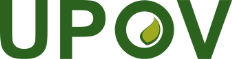 EInternational Union for the Protection of New Varieties of PlantsTechnical Working Party for Fruit CropsForty-Eighth Session
Kelowna, British Columbia, Canada, September 18 to 22, 2017TWF/48/13Original:  EnglishDate:  September 22, 20174.2to be numbered 4.2.1 and add new paragraph as 4.2.2 (see document TGP/7/5):“These Test Guidelines have been developed for the examination of vegetatively propagated varieties.  For varieties with other types of propagation the recommendations in the General Introduction and document TGP/13 “Guidance for new types and species”, Section 4.5 “Testing Uniformity” should be followed.”Char. 3to check whether really MGLeading Expert:  to be indicated as MS/VGChar. 9to add explanation Leading Expert:  explanation to read “The length of the filament of the male flower should be observed on the longest filament on the middle third catkin at full flowering time.”TQ 4.2.1to be completed as follows:“4.2.1	Vegetative propagation	(a)	cuttings  			[   ]	(b)	grafting 			[   ]	(c)	other (state method)	[   ]”4.2to be numbered 4.2.1 and add new paragraph as 4.2.2 (see document TGP/7/5):“These Test Guidelines have been developed for the examination of cross-pollinated varieties.  For varieties with other types of propagation the recommendations in the General Introduction and document TGP/13 “Guidance for new types and species”, Section 4.5 “Testing Uniformity” should be followed.”Char. 3- to check wording of state 2 and whether to be improvedLeading Expert:  state 2 to read “flabellate”- to check whether to add illustrations in Ad. 3provided by Leading ExpertChar. 10- to check whether “ventral view” (see Ad. 10)Leading Expert:  agreed- to review order of states and grid according to TGP/14provided by Leading ExpertChar. 11- to check whether “lateral view” (see Ad. 11)Leading Expert:  agreed- to review order of states and grid according to TGP/14provided by Leading ExpertChar. 24- to check method of observation (MG only?), otherwise adapt explanationLeading Expert:  to delete VGChar. 29to check whether to be deleted (additional information provided in relation to Chars. 28 and 30?)Leading Expert:  to delete Char. 298.1 (e)to explain how to measure and reword explanation (how is the precise water content determined?)Leading Expert:  explanation to read “10 g of kernels should be randomly taken and the water content should be determined at 100 °C (±2 ℃) in a stove until constant weight is reached.”Ad. 27to check explanation versus states off expressionLeading Expert:  explanation to read “Crack the shell and assess the ease of removal of the kernel.”4.2to be numbered 4.2.1 and add new paragraph as 4.2.2 (see document TGP/7/5):“These Test Guidelines have been developed for the examination of vegetatively propagated varieties.  For varieties with other types of propagation the recommendations in the General Introduction and document TGP/13 “Guidance for new types and species”, Section 4.5 “Testing Uniformity” should be followed.”Chars. 27, 28to review order of states of expression (see grid Ad. 27, 28) and have same states of expression for both characteristics or have two separate gridsLeading Expert:  order reviewed; both example varieties to have same states of expressionChar. 49to review method of observation to be consistent with explanation given in Ad. 49Leading Expert:  to delete MSTQ 4.2to be completedprovided by Leading Expertcover pageto delete “Other associated documents…”2.2to delete “the material is to be supplied in the form”3.3.2to be deleted4.2.2to read “For the assessment of uniformity of vegetatively propagated varieties, a population standard of 1% and an acceptance probability of at least 95% should be applied. In the case of a sample size of 5 plants, no off-types are allowed.”5.3to add the following characteristics:Growth habit (characteristic 3)Shoot: insertion angle (characteristic 9)Leaf: shape (characteristic 13)Fruit: shape (characteristic 26)Stone: weight (characteristic 30)Stone: shape (characteristic 31)Table of characteristicsto check whether all characteristics are needed and useful for DUS examinationto add example varietiesto add (*)Char. 1- to read “Tree: vigor” - to be indicated as QN- to add explanation (use standard definition for vigor)Char. 2- to read “Tree: fluting of trunk”- to be indicated as QN and VG- to have states (1) weak, (2) medium, (3) strongChar. 4- to be indicated as QL- to have notes 1 and 9Char. 5- to be indicated as VG- to have states (1) sparse, (2) medium, (3) denseChar. 6- to read “Shoot: zigzag”- to be indicated as QL and VG- to have states (1) absent, (9) presentChar. 7to be deletedChar. 8to read “Shoot: length of internode”Char. 9- to read “Shoot:  attitude in relation to stem”- to have states (1) upwards, (2) outwards, (3) downwardsChar. 10- to read “leaf: density of foliage”- to have states (1) sparse, (2) medium, (3) denseChar. 11- to read “Leaf blade: length”- to have states “short”, “medium”, “long”Char. 12- to be indicated as VG- to read “leaf blade: green color of upper side”- to have states “light green”, “medium green”, “dark green”Char. 13- to be indicated as PQ and VG- to have states “narrow elliptic”, “broad elliptic”, “narrow obovate”, “broad obovate”- to add a gridChar. 14- state 2 to read “obtuse”- state 3 to read “rounded”Char. 15to have states (1) attenuate, (2) acute, (3) obtuseChar. 16- to be indicated as MG/VG- to add explanation to read “Observations on the leaves should be made on mature leaves from current season’s shoot.”Char. 17- to be indicated as MG/VG- to add explanation to read “See Ad. 16”Char. 18- to be indicated as MG- to have states “low”, “medium”, “high”Char. 19to be deletedChar. 20- to be indicated as MG/VG- to add state (5) mediumChar. 21- to be indicated as PQ- to read “Inflorescence location”- to have states (1) leaves axils, (2) on the branches, (3) on leaves axils and  on the branches- to check whether to improve the characteristic- to add illustrationChar. 22- to check whether to improve the characteristic- to move to the end of T.o.C- to have states (3) early, (5) medium, (7) lateChar. 23to add explanationChar. 25- to read “color”- state 1 to read “medium brown”- to delete state 5Char. 26- to be checked according to TGP/14- to check whether to have states (1) fusiform, (2) elliptic, (3) ovate, (4) globularChar. 28- state 3 to read “narrow”- state 7 to read “broad”Char. 29- state 3 to read “low”- state 7 to read “high”Char. 30to add illustrationChar. 31to add illustrationChar. 32to be indicated as MG/VGChar. 33- to be indicated as MG/VG- state 3 to read “narrow”- state 7 to read “broad”Char. 34- state 3 to read “low”- state 7 to read “high”Char. 36- state 3 to read “strong”char. 39- to be indicated as MG/VG- state “long” to have note 7Char. 40- to be indicated as MG/VG- to have states (3) narrow, (5) medium, (7) broadChar. 41- state 3 to read “low”- state 7 to read “high”Char. 42to have states (1) oblong, (2) ovoid, (3) ellipsoidChar. 43state 4 to read “more than 3”Char. 44to review state 4Char. 45- to add explanation how to measure- to move information in brackets to Ad. 458.1to add explanations/illustrations9.to be completedTQ 4.1to be completedTQ 4.2to be completedTQ 5to be completedTQ 6to be completedCover page, Ch. 1, TQ 1 to delete Vaccinium elliottii Chapm.3.1.1to check whether to be indicated “two growing cycles”3.1.3to be deleted5.3to delete Char. 16.4to check whether to add explanation on chilling requirements (H) (L) T.o.Cto check whether to complete example varieties and indicate whether (H) or (L)Char. 1- to delete (*)- to check whether 9 notes are neededChar. 2to check whether “Scintilla” to be moved to state 2Char. 3state 4 to be moved to 2state 5 to be moved to 6Chars. 5 and 6to be indicated as MG/VGChar. 7to be indicated as MS/VGChar. 9to be deletedChar. 10- to add state new state (1) yellow with example variety “Geerdens”- to have states (2) light green, (3) medium green, (4) dark green Char. 12- to read “Leaf: red color of margin”- to have states (1) absent and (9) present with example variety “Drisblueten”- to check whether to add illustrationChar. 14to have states “absent or very weak” to “very strong” with notes 1 to 5Char. 15- to be indicated as MS/VG- to reduce scale to 1, 2, 3- to add (+) (to illustrate peduncle)- to move explanation in brackets to 8.2Char. 18to add example variety “SunshineBlue” for state 4Char. 19to improve illustrationChar. 26state 1 to read “incurved”Char. 28- state 1 to read “absent or shallow” and to add example variety “Collins (H)- to delete state 2 “shallow”Char. 31to have states (1) soft, (2) medium, (3) firm, (4) very firmChar. 33- to be indicated as MG/VG- to have notes 1, 3, 5Char. 37- to read “Time of beginning of flowering on current season’s shoot”- to replace example variety for state 5Char. 39to read Time of beginning of fruit ripening on current year’s shoot”Char. 40- to be moved after Char. 19- to add example varieties8.1 (c)to read “Observations on the inflorescence and flower should be made at the  beginning of fruit fall”8.1 (e)- to be moved to 8.2 as Ad. 33 - to read “Sweetness should be observed by tasting in comparison to the example varieties.”Ad. 4to read “Observation should be made on upper half of shoot.”Ad. 16to improve illustrationAd. 19to add illustrations for all states of expressionAd. 21to delete “late”Ad. 28to read “See Ad. 27”Ad. 30to read “Observations should be made on fruit after removal of bloom.”Ad. 33to read “Acidity is determined by titration of  titratable acids or by eating.”Ad. 35to read “The time of beginning of vegetative growth is when the first vegetative buds begin to burst.”cover page- alternative names to be completed- to add German common name “Schwarznuss” for Juglans nigra L.- to add “Juglans hindsii x Juglans regia”, “Juglans major x Juglans regia” and “Juglans nigra x Juglans regia” to coverage of Test Guidelines1.to delete “and also to the varieties of the hybrids of those species with Juglans regia L.”4.2to add new paragraph “4.2.2 to read “These Test Guidelines have been developed for the examination of vegetatively propagated varieties.  For varieties with other types of propagation the recommendations in the General Introduction and document TGP/13 “Guidance for new types and species”, Section 4.5 “Testing Uniformity” should be followed.Char. 2- to be indicated as MS/VG- to have states (1) very few to (5) very manyChar. 3to read “Leaf: terminal leaflet”Char. 4to move example varieties “IRTA X-80, Eurowalnut B07, Eurowalnut B03” from state (2) same size to state (3) biggerChar. 5- to clarify what bark is (in Ad. 5)- to read “Trunk: bark color”- to be moved after Char. 1Char. 6- to delete full stop- to spell “conspicuousness” with small “s”- to have states (1) absent, (9) presentChar. 7- to read “Female flower: predominant number of flowers per inflorescence”- state 1 to read “one” (small “o”)Char. 13to review states and their order according to TGP/14Chars. 16, 17, 18, 20to have notes 1 to 5Char. 19to move wording in brackets to 8.28.1- to move phenological stages to Chapter 8.3 (only stages used in TG)- to add the following explanations:(a) Observations on tree should be made in dormant season (Chars. 1 and 5)(b) Observations on leaflets should be made on lateral leaves from the middle part of the canopy. (Chars. 2, 3 and 4)(c) Observations on flowers should be carried out during full-blossom period.(Chars. 6, 7, 8, 9, 10, 11, 12, 17, 18 and 19)(d) Observations on nuts should be made on physiological ripe nuts excluding the pericarp. (Chars. 13, 14 and 15)8.2to add to all explanations referring to phenological stages reference to 8.3 (to read “(see 8.3)”Ad. 2to read “Number of leaflets should be …”Ad. 5to read “Observations should be made when the tree is less than five years old.”Ad. 6to read “Female flower is considered conspicuous  at stage Df.Female flower is considered non conspicuous when the flowers are observed when the leaves are fully developed.”Ad. 7to be deletedAd. 10to read “The attitude of stigma should be observed when it is completely unfolded, at Ff2 stage.”Ad. 11to read “The presence of fully developed catkins  should be observed at stage Bm, Cm and even Dm.”Ad. 12to read “Catkins shape should be observed at Bm - Cm stages.”Ad. 13to review grid (see comment on Char. 13)Ad. 16to read “…when more than 50%...”Ad. 18to read “The period of female flowering is between Ff1 and Ff2 stages.”8.3 - growth stage (1) to read “second year after planting”- phenological growth stages to read: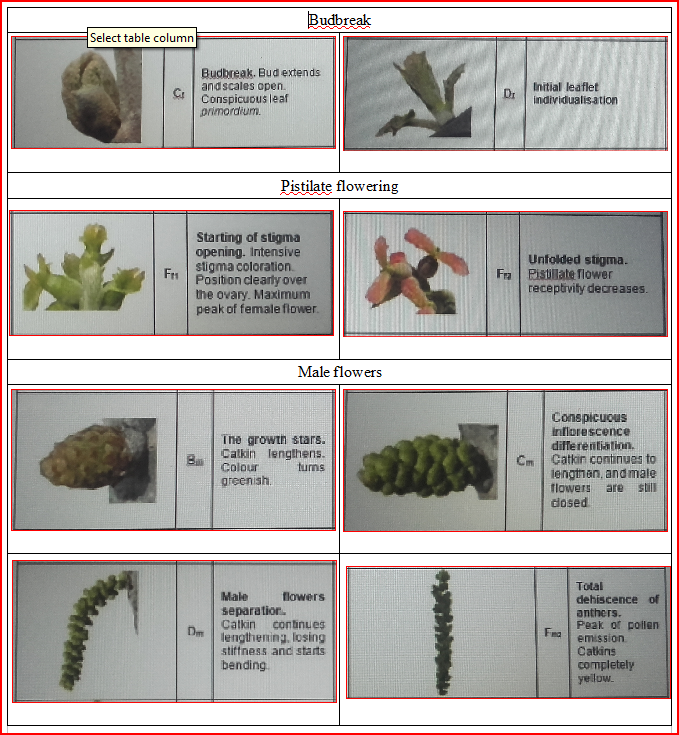 9.to review formatChar. 42- state 1 to read “none”- to add title “Ad. 42: Fruit: over color of skin” to existing explanation Ad. 40, 414.1.6to be moved to Chapter 8 as explanation covering all characteristics to read “Unless otherwise indicated, observations should be made on at least 3 year old trees.”4.2to add new Standard Wording paragraphT.o.Cto add more example varietiesChar. 9to add illustrationChar. 13- to be indicated as PQ- to add illustration- to correct note of state “mucronate” from 5 to 4Char. 23- to be indicated as PQ- to check whether to reduce scale (combine state 1 and 2)Char. 25to add (a)Char. 29to add a gridChar. 30state 2 to read “slightly rough”Char. 33to add example varietiesChar. 35to add explanation to read “The micropyle is the white spot at the end of the nut that allows water to enter for the initiation of germination (see 8.1).”8.1to invert (a) and (b)8.1 (b)to read “Observations on leaves should…”Ad.19to read “Observations should be made on terminal leaves…”Ad. 37to read “See Ad. 36”TQ 4.2to be completedTQ 5to add Chars. 2 and 32.2 and 2.3to be consistent “a clonal or the clonal rootstock”2.3to read “5 plants on their own roots from vegetative propagation or,5 plants on a clonal rootstock as specified by the authority.”3.1.1, 3.1.2to be deleted4.1.6to be deletedT.o.Cto add more example varietiesChar. 12- to add new state “obtuse”- to check whether to keep or delete state “rounded”Char. 15- to have states (1) ovate, (2) circular, (3) elliptic- to add illustration(s)Char. 17to add illustration(s)Char. 18to add illustration(s)Char. 20to review name of characteristic and states of expressionChar. 25to add illustration(s)Char. 27to add illustration(s)Char. 29to add illustration(s)Char. 30to add illustration(s)Char. 32to add explanation Char. 34to add (*)Char. 35- to add (*)- to read “Time of beginning of vegetative bud burst”Char. 36- to add (*)- to read “Time of maturity”8.1 (d)to read “…minimum sample of 20 fruits, at harvest maturity.”8.1 (e)to be moved to 8.2Ad. 5to delete “One-year-old shoot:”Ad. 12to improve illustrationAd. 37- to check whether to improve explanation- to delete “for harvest”9.to review formatTQ 4.2to be completedalternative names- to add Spanish common name “Piñon”- to add German common name “Purgiernuss, Purgierstrauch”3.4.1to read “ In the case of vegetatively propagated varieties, each test should be designed to result in a total of at least 5 plants.” 3.4.2to read “In the case of seed-propagated varieties, each test should be designed to result in a total of at least 15 trees.”Char. 1state 3 to read “spreading”Char. 3to delete (a)Char. 8to add explanationChar. 11state 1 to read “absent or weak”Char. 12to be indicated as PQChar. 13to add a gridChar. 18to read “Immature”Char. 19to add explanationChar. 29to add explanationChar. 31to be deleted8.1 (c)to read “… at the first flowering.”8.1 (d)to read “…of the plant  at the time of the fruit ripening.”TQ 4.2to be completedTQ 5to have full scalesSubjectRelevant document(s)Black Walnut (Juglans nigra L.)TG/JUGLA(proj.3)*Japanese Plum (Prunus salicina Lindl.) (Partial revision: Characteristic 42)TG/84/4 Corr., TWF/48/12Apricot (Prunus armeniaca L.) (Revision)Almond (Prunus amygdalus Batsch) (Partial revision: Characteristic 43)Apple (fruit varieties) (Revision) (Malus domestica Borkh.)Argania (Argania spinosa (L.) Skeels)*Blueberry (Vaccinium angustifolium Aiton; V. corymbosum L.; V. formosum Andrews; V. myrtilloides Michx.; V. myrtillus L.; V. virgatum Aiton; V. simulatum Small) (Revision) Coconut (Cocos nucifera L.) (Partial revision: example varieties of 
Chars. 5 and 11; Ad. 11)Date Palm (Phoenix dactylifera )Grapevine (Vitis L.) (Revision)Guava (Psidium guajava L.) (Revision)Kiwifruit (Actinidia Lindl.) (Partial revision: Characteristics 18, 25 and 49; addition of new char. after Char. 28 “Petiole: pubescence”)*Macadamia (Macadamia integrifolia Maiden et Betche, Macadamia tetraphylla L.A.S. Johnson) (Revision)*Physic Nut (Jatropha curcas L.)Sweet Cherry (Prunus avium L.) (Revision)SpeciesBasic Document(s)Leading expert(s)Black Walnut (Juglans nigra L.)TG/JUGLA(proj.3)Ms. Victoria Colombo (ES)*Japanese Plum (Prunus salicina Lindl.) (Partial revision: Characteristic 42)TG/84/4 Corr., TWF/48/12Ms. Urszula Braun-Mlodecka (QZ)SpeciesBasic Document(s)Leading expert(s)Interested experts (States/Organizations) Apricot (Prunus armeniaca L.) (Revision)TG/70/5(proj.1) Mr. Hennie Venter (ZA)AU, BG, CN, CZ, ES, FR, HU, IL, JP, KR, MA, NZ, PL, QZ, RO, CIOPORA, OfficeAlmond (Prunus amygdalus Batsch) (Partial revision: Characteristic 43)TG/56/4Ms. Victoria Colombo (ES)CN, CZ, QZ, CIOPORA, OfficeApple (fruit varieties) (Revision) (Malus domestica Borkh.)TG/14/9Mr. Erik Schulte (DE)AU, BR, CA, CN, CZ, FR, HU, JP, KR, MX, NL, NZ, PL, QZ, ZA, CIOPORA, OfficeArgania (Argania spinosa (L.) Skeels)TG/ARGAN(proj.2)Ms. Ibtihaj Belmehdi (MA)IL, Office*Blueberry (Vaccinium angustifolium Aiton; V. corymbosum L.; V. formosum Andrews; V. myrtilloides Michx.; V. myrtillus L.; V. virgatum Aiton; V. simulatum Small) (Revision) TG/137/5(proj.3)Mr. Nik Hulse (AU)BR, CA, CZ, DE, IT, JP, KR, MX, NZ, PL, PT, QZ, RO, ZA, CIOPORA, OfficeCoconut (Cocos nucifera L.) (Partial revision: example varieties of Chars. 5 and 11; Ad. 11)TG/314/1Ms. Stefânia Palma Araujo (BR)MX, OfficeDate Palm (Phoenix dactylifera )TG/PHOEN_DAC
(proj.1)Mr. Rashid Al-Yahyai (OM)BR, IL, MA, MX, TN, Office Grapevine (Vitis L.) (Revision)TG/50/9Mr. Luca Aggio (IT)AU, BR, CA, CN, CZ, DE, ES, FR, HU, JP, KR, MX, NZ, QZ, ZA, CIOPORA, OfficeGuava (Psidium guajava L.) (Revision)TG/110/3Ms. Ling Gao (CN)BR, MX, QZ, OfficeKiwifruit (Actinidia Lindl.) (Partial revision: Characteristics 18, 25 and 49; addition of new char. after Char. 28 “Petiole: pubescence”)TG/98/7Mr. Chris Barnaby (NZ)AU, CN, IT, JP, KR, QZ, CIOPORA, Office*Macadamia (Macadamia integrifolia Maiden et Betche, Macadamia tetraphylla L.A.S. Johnson)
(Revision)TG/111/4(proj.3)Mr. Nik Hulse (AU)BR, KE, MX, ZA, Office*Physic Nut (Jatropha curcas L.)TG/JATRO_CUR
(proj.2)Mr. Alejandro Barrientos-Priego (MX)BR, IL, QZ, OfficeSweet Cherry (Prunus avium L.) (Revision)TG/35/7Ms. Carensa Petzer (ZA)AU, BG, CA, CZ, ES, FR, HU, IT, JP, KR, NZ, PL, QZ, RO, SK, CIOPORA, OfficeSpeciesBasic Document(s)Carambola (Averrhoa carambola L.)NEW Pistachio (Pistacia L.)TG/PISTA(proj.2)Pear hybridsTG/PYRUS(proj.2)Sour Cherry (Prunus cerasus L.); Duke Cherry (Prunus ×gondouinii (Poit. & Turpin) Rehder) (Revision)TG/230/1Strawberry (Fragaria L.)TG/22/10 Rev.